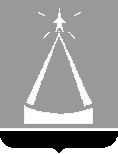 СОВЕТ ДЕПУТАТОВГОРОДСКОГО ОКРУГА ЛЫТКАРИНОРЕШЕНИЕ30.08.2022 № 247/31г.о. ЛыткариноО внесении изменений в Правила благоустройства территории городского округа ЛыткариноВ соответствии со ст. 5.1 Градостроительного кодекса Российской Федерации, ст. 45.1 Федерального закона от 06.10.2003 N 131-ФЗ «Об общих принципах организации местного самоуправления в Российской Федерации», ст. 73 Закона Московской области от 30.12.2014 №191/2014-ОЗ «О регулировании дополнительных вопросов в сфере благоустройства в Московской области», с учетом письма Министерства благоустройства Московской области от 14.06.2022 №10Исх-1946, протокола  общественных обсуждений от 04.08.2022 по проекту  изменений в Правила благоустройства территории городского округа Лыткарино, заключения по результатам  общественных обсуждений от  04.08.2022 по проекту  изменений в Правила благоустройства территории городского округа Лыткарино, Совет депутатов городского округа Лыткарино:РЕШИЛ:1. Внести изменения в Правила благоустройства территории городского округа Лыткарино, утвержденные решением Совета депутатов городского округа Лыткарино от 06.02.2020 №500/59, согласно приложению.2. Направить нормативный правовой акт главе городского округа Лыткарино К.А. Кравцову для подписания и опубликования в газете «Лыткаринские вести».3. Разместить настоящее решение на официальном сайте городского округа Лыткарино в сети «Интернет».Председатель Советадепутатов городского округа Лыткарино                                              Е.В. СерёгинПриложениек решению Совета депутатов  городского округа Лыткарино   от 30.08.2022 № 247/31Изменения в Правила благоустройства территории городского округа Лыткарино1. Дополнить пункт 4 статьи 22 «Площадки автостоянок, размещение и хранение транспортных средств на территории городского округа Лыткарино» абзацами следующего содержания:«В случае размещения транспортного средства способом, создающим препятствие продвижению уборочной или специальной техники по общественным территориям, внутриквартальным проездам, дворовым территориям в соответствии с требованиями, установленными правилами благоустройства территории муниципальных образований, перемещение транспортного средства осуществляется в порядке, установленном органом местного самоуправления.Перемещение транспортного средства осуществляется бесплатно для его владельца».2. Дополнить статью 22 «Площадки автостоянок, размещение и хранение транспортных средств на территории городского округа Лыткарино» пунктом 8 следующего содержания:«8. Размещение и хранение транспортных средств на площадках автостоянок, расположенных на землях государственной или муниципальной собственности, может осуществляться на платной основе в соответствии с нормативным правовым актом Правительства Московской области или нормативным правовым актом органа местного самоуправления соответственно».3. В пункте 11 статьи 30 «Требования к архитектурно-художественному облику территорий городского округа в части требований к внешнему виду ограждений»:1) подпункт «а» изложить в следующей редакции:«а) при установке и содержании должны соблюдаться требования «ГОСТ Р 58967-2020 Ограждения инвентарные строительных площадок и участков производства строительно-монтажных работ. Технические условия», «ГОСТ 12.4.026-2015. Межгосударственный стандарт. Система стандартов безопасности труда. Цвета сигнальные, знаки безопасности и разметка сигнальная. Назначение и правила применения. Общие технические требования и характеристики. Методы испытаний»;»;2) абзац 1 подпункта «в» изложить в следующей редакции:«в) при иных работах по согласованию с администрацией требования к внешнему виду инвентарных (строительных) ограждений в части, не противоречащей ГОСТ Р 58967-2020:»; 3) дополнить подпунктами «з» и «и» в следующей редакции:«з) при подготовке раздела «Проект организации строительства» необходимо соблюдение при установке и содержании инвентарных (строительных) ограждений требований «ГОСТ Р 58967-2020 Ограждения инвентарные строительных площадок и участков производства строительно-монтажных работ. Технические условия», Правил;и) в составе инвентарных (строительных) ограждений использовать опорные элементы светло-серого цвета, в том числе бетонные «башмаки», железобетонные блоки специального сечения, фундаментные блоки сплошного сечения.». 4. В статье 31.1 «Требования к архитектурно-художественному облику территорий городского округа в части требований к внешнему виду зданий, строений, сооружений»:1) пункт 3 изложить в следующей редакции: «3. Требования к внешнему виду зданий, строений, сооружений являются рекомендательными для колористических решений внешних поверхностей вновь создаваемых и реконструируемых объектов капитального строительства, внешний вид которых подлежит согласованию в соответствии с требованиями постановления Правительства Московской области от 27.12.2019 № 1042/39 «Об утверждении Положения о рассмотрении архитектурно-градостроительного облика объекта капитального строительства и выдаче Свидетельства о согласовании архитектурно-градостроительного облика объекта капитального строительства на территории Московской области», за исключением обязательного к применению для вновь возводимых зданий жилого назначения пункта 23 настоящей статьи.». 2) дополнить пунктом 23 следующего содержания:«23. Для вновь возводимых зданий жилого назначения, в том числе при архитектурно-строительном проектировании, строительстве многоквартирных домов, многофункциональных зданий (комплексов), в состав помещений которых входят жилые помещения постоянного проживания, подлежат учету требования к фасадным решениям: при формировании фасадных, объемно-планировочных решений необходимо учитывать характер и структуру окружающей застройки (морфотип застройки);со стороны главных фасадов (внешних) процент остекления, конфигурация, габариты оконных проемов нежилых помещений первых этажей должны отличаться и иметь больший процент остекления, конфигурацию, габариты оконных проемов по сравнению с жилой частью здания (за исключением случаев применения структурного или панорамного остекления);в отделке входных дверей в жилую и общественную части необходимо использовать светопрозрачные, вандалостойкие конструкции с применением алюминиевого профиля со стеклопакетом (остекление не менее 60% дверного полотна в составе витражных конструкций) с возможностью установки домофона с функциями круглосуточного придомового видеонаблюдения; входные группы жилой и общественной части должны иметь освещение (фасадные светильники);для помещений общественного назначения в здании должно быть предусмотрено обустройство специальных архитектурных элементов (мест размещения) для наружных блоков кондиционеров (ниши, наружные корзины с декоративными экранами) без выведения элементов электрооборудования на наружные плоскости стен (отсутствие сопровождающей проводки на плоскости фасада); для всех помещений жилого назначения на фасадах должно быть предусмотрено обустройство специальных архитектурных элементов (мест размещения) для наружных блоков кондиционеров (ниши, наружные корзины с декоративными экранами) без выведения элементов электрооборудования на наружные плоскости стен (отсутствие сопровождающей проводки на плоскости фасада) из расчета не менее 2 мест размещения для двухкомнатных квартир, ориентированных на две стороны света, трехкомнатных квартир. При дальнейшем увеличении количества жилых помещений (комнат) количество мест размещения также пропорционально увеличивается. В случае устройства остекления с окнами в пол, панорамного, структурного остекления при размещении корзин для кондиционеров необходимо предусматривать мероприятия по их визуальному сокрытию из жилого помещения (например, за счет устройства декоративно-съемных экранов); размещение наружных блоков кондиционеров на балконах/лоджиях квартир не допускается без выделения на всю высоту этажа/помещения технической зоны, отделенной перегородкой, стеной от балкона/лоджии квартиры; для прокладки коммуникаций к наружным блокам кондиционеров предусмотреть в наружных стенах устройство гильз с заполнением негорючей теплоизоляцией с нормативным уклоном в сторону фасада и установкой декоративных заглушек с 2 сторон; при объемно-планировочном решении здания, предусматривающем устройство разновысотных частей здания с разностью высот более одного этажа, для нижележащей кровли необходимо выполнять проработку ее колористического решения, предусмотрев применение цветных покрытий (засыпки, мембраны) с учетом визуального восприятия кровли из окон многоэтажных зданий; в случае обоснованной необходимости размещения визуально воспринимаемых элементов (с уровня человеческого роста, а также окон соседних зданий) инженерных систем на фасадах здания и кровле необходимо предусматривать их визуальное сокрытие и интеграцию в общее архитектурное решение; рекомендуется предусматривать применение для каждой фасадной плоскости секции два и более типов отделочных материалов (вариативность по текстуре, цвету или габаритам); в случае устройства балконов и лоджий необходимо предусматривать их остекление. При их сплошном остеклении (от плиты перекрытия до плиты перекрытия) необходимо обеспечивать закрытие нижней части (метровой зоны) балкона/лоджии от визуального просматривания из негорючих материалов (например: стемалит, стекло, тонированное в массе в заводских условиях, декоративная решетка, материал основной поверхности фасада); остекление балконов/лоджий возможно не предусматривать только для балконов французских, а также балконов, имеющих вынесенную площадку глубиной не более 50 см от края ограждения балкона до наружной стены дома; на фасадах в уровне нежилых помещений, встраиваемых в жилые дома, необходимо предусматривать места для размещения рекламно-информационных конструкций; на фасадах должны быть предусмотрены места для размещения домовых знаков с подсветкой в темное время суток; в архитектурных решениях входных групп необходимо предусматривать индивидуализацию, выявление и разделение по функциональному назначению входных групп для жильцов, посетителей/работников нежилых помещений, а также технических, эвакуационных выходов; при устройстве декоративных элементов здания целесообразно предусматривать их выполнение из долговечных и прочных материалов (например: стеклофибробетон, гипс); не рекомендуется в облицовке фасада использование технологии оштукатуривания. В случае ее использования рекомендуется применение только штукатурки, окрашенной в массе. Допускается применение штукатурных фасадов при обязательном наличии у застройщика (технического заказчика) действующего договора с держателем (разработчиком) штукатурной фасадной системы на техническое сопровождение на этапах проектирования и строительства с гарантированным сроком дальнейшей эксплуатации без потери качества не менее 15 лет;при применении крупнопанельных изделий в наружных ограждающих конструкциях не допускается поверхностное окрашивание бетонной поверхности;при использовании двух и более цветов штукатурки необходимо обеспечивать их стыковку в разных (смещенных друг относительно друга) плоскостях;при разработке архитектурно-художественного решения исключать сопряжения в одной плоскости поверхностей с различными отделочными материалами;в отделке фасадов первых этажей не допускается применение керамогранита с креплением на видимых клямерах;в случае использования керамогранита на скрытой (невидимой) подсистеме рекомендуется использовать анкерный тип крепления керамогранита к подсистеме;на визуально воспринимаемых поверхностях фасада не допускается использование пленки (в том числе самоклеящейся), профилированного листа, металлического и пластикового сайдинга, сотового поликарбоната;при создании архитектурных решений необходимо обеспечивать отсутствие ярко выраженных на фасадах стыков наружных стеновых панелей, поэтажного деления торцевыми поверхностями плит перекрытий;при остеклении не допускается устройство глухих фрамуг в окнах с отсутствием доступа для их мытья (за исключением окон, для которых не предусмотрено открывание по пожарным нормативам, структурного или панорамного остекления);при разработке архитектурных решений рекомендуется выполнение предложений по планируемому размещению архитектурно-художественного освещения на фасадах зданий, визуально воспринимаемых со стороны улиц, дорог общегородского и районного значений;в случае применения крупнопанельных изделий необходимо обеспечивать гибкость производства с организацией выпуска индивидуальных железобетонных изделий;при применении крупнопанельных изделий в наружных ограждающих конструкциях необходимо обеспечивать вариативность отделочных материалов, а также типоразмеров оконных/дверных проемов;возможно применение неэксплуатируемой/ неэксплуатируемой инверсионной/ эксплуатируемой кровли.». 5. Дополнить статьей 31.2 «Требования к благоустройству вновь возводимых многоквартирных домов» в следующей редакции: «Статья 31.2 «Требования к благоустройству вновь возводимых многоквартирных домов.1. Требования настоящей статьи подлежат учету при архитектурно-строительном проектировании, строительстве многоквартирных домов, многофункциональных зданий (комплексов), в состав помещений которых входят жилые помещения постоянного проживания.Требования настоящей статьи не распространяются на капитальный ремонт, текущий ремонт, а также на работы по содержанию объектов и элементов благоустройства, необходимый перечень, состав, сроки и периодичность, организационно-технические условия выполнения которых установлены регламентом содержания объектов благоустройства, на проведение комплекса мероприятий по приведению в нормативное состояние объектов благоустройства и элементов благоустройства существующих дворовых территорий. 2. Благоустройство территории вновь возводимого многоквартирного дома (группы домов) выполняется: на территории многоквартирного дома (группы домов), примыкающей к жилым зданиям, планируемой к преимущественному пользованию и предназначенной для обеспечения бытовых нужд и досуга жителей дома (группы домов); на территориях общего пользования жилого района; на территориях общего пользования допускается благоустройство по согласованию с администрацией городского округа при недостатке площади для размещения объектов благоустройства и элементов благоустройства, приведенных в таблице 1 настоящей статьи.3. При благоустройстве территории рекомендуется предусматривать устройство территории многоквартирного дома (группы домов), примыкающей к жилым зданиям, планируемой к преимущественному пользованию и предназначенной для обеспечения бытовых нужд и досуга жителей дома (группы домов), без доступа автомобилей (за исключением спецтранспорта экстренных служб, подъезда транспортных средств для кратковременной высадки пассажиров и выгрузки или погрузки вещей). 4. Допускается размещение площадок рекреационного назначения и озеленения на крышах многоквартирных домов. При размещении площадок рекреационного назначения и озеленения на крышах многоквартирных домов указанные элементы благоустройства и объекты благоустройства учитываются при подсчете показателей, указанных в таблице 1 настоящей статьи, только в случаях: а) крыша планируется для преимущественного и неограниченного пользования всеми жителями многоквартирного дома (группы домов), в том числе МГН; б) планируется благоустройство крыши подземного объекта капитального строительства (его подземной части). 5. При организации и формировании мест хранения автотранспорта запрещено использование зависимых машино-мест в обеспечение расчета потребности в местах хранения автотранспорта (в том числе при их размещении в многоуровневых паркингах, использовании механизированных систем хранения). 6. Все площадки, указанные в таблице 1 настоящей статьи, должны быть выполнены в одном уровне с пешеходными подходами к ним (тротуаром, дорожкой) без перепада высот. 7. Недопустимо наличие на площадках, указанных в таблице 1 настоящей статьи, а также на площадках входных групп инженерных колодцев. 8. Дренажные и водосборные решетки на объектах благоустройства должны быть выполнены на одном уровне с поверхностью покрытия объектов благоустройства. 9. При проектировании входов в подъезды многоквартирных домов: а) навесы над входными площадками входов в подъезды должны быть с организованным скрытым отводом поверхностных стоков и встроенными объектами (средствами) наружного освещения со светодиодными светильниками; б) информационные таблички с номерами подъездов, номерами всех квартир в подъезде, а также таблички, дублирующие информацию информационных табличек с использованием шрифта Брайля, на высоте от 0,7 м до 0,9 м на каждом подъезде; в) полотна наружных дверей со смотровыми прозрачными ударопрочными панелями (не менее 60% от площади полотна) с нижней кромкой на высоте 0,5-1,2 м от уровня пола или полностью светопрозрачные, при этом нижняя часть стеклянных полотен дверей на высоте не менее 0,3 м от уровня пола должна быть защищена противоударной полосой (на прозрачных полотнах дверей размещается яркая контрастная маркировка, расположенная на уровне не ниже 1,2 м и не выше 1,5 м от поверхности пола, в форме круга диаметром от 0,1 м до 0,2 м); г) входные площадки входов в подъезды многоквартирных жилых домов должны быть благоустроены элементами озеленения, скамьями для отдыха, урнами. 10. При благоустройстве территорий вновь возводимых многоквартирных домов (групп домов) в пешеходную инфраструктуру входят пешеходные коммуникации (тротуары, пешеходные дорожки, эспланады, мосты, пешеходные аллеи и галереи, тропы и тропинки, экологические туристические тропы) и пешеходные пространства (пешеходные улицы и зоны, площади, набережные, бульвары). 11. При подготовке проектных решений объектов пешеходной инфраструктуры следует предусматривать условия безопасного и комфортного передвижения для инвалидов и МГН в соответствии с национальными стандартами и сводами правил, предназначенными для разработки проектных решений, которые должны обеспечивать для инвалидов и МГН равные условия жизнедеятельности с другими категориями населения. 12. Новые пешеходные коммуникации должны проектироваться непрерывными с организацией пешеходных переходов в местах пересечения с проезжей частью без тупиков и примыкать к существующим пешеходным коммуникациям муниципального образования. Не допускается проектирование планировочной организации земельных участков, при которой движение пешеходов осуществляется по проезжей части, местам стоянки (остановки, парковки). 13. В ширину пешеходной части тротуаров, ширину пешеходных дорожек не включаются места размещения некапитальных строений, сооружений (в том числе нестационарных строений, сооружений), уличной мебели, иных подобных элементов благоустройства. 14. При непосредственном примыкании пешеходных коммуникаций с твердым (усовершенствованным) покрытием к стенам зданий и подпорным стенкам следует увеличивать ширину пешеходной коммуникации не менее чем на 0,5 м. 15. Ширина пешеходного пути создаваемых тротуаров, пешеходных дорожек с учетом встречного движения инвалидов на креслах-колясках должна быть не менее 2,0 м (в условиях сложившейся застройки в затесненных местах допустимо в пределах прямой видимости снижать ширину до 1,2 м с устройством не более чем через каждые 25 м горизонтальных площадок размером не менее 2,0 x 1,8 м для обеспечения возможности разъезда инвалидов на креслах-колясках). 16. Пешеходные пути должны обеспечивать безопасное движение пешеходов по пешеходным коммуникациям, в том числе от плоскостных стоянок автомобилей (парковок) до входных площадок, входов в здания, строения, сооружения. На участках пересечения пешеходных коммуникаций и проездов обустраиваются пешеходные переходы в соответствии с требованиями к организации дорожного движения. 17. В целях ограничения доступа автомобилей на территории, не предназначенные для движения (остановки, стоянки) транспортных средств (пути движения пешеходов, озеленение), необходимо отделять такие территории от проезжей части путем устройства стационарных парковочных барьеров. 18. При благоустройстве территорий вновь возводимых многоквартирных домов подлежат учету показатели минимальной обеспеченности объектами и элементами благоустройства, приведенные в таблице 1 настоящей статьи. Таблица 1 «Показатели минимальной обеспеченности объектами и элементами благоустройства вновь возводимых многоквартирных домов»  «1» При недостатке площади для размещения в полном объеме площадок рекреационного назначения на территории, указанной в подпункте 1 пункта 2 настоящей статьи, допускается их размещение на территории общего пользования жилого района. «2» Предусматривается в случае, если предметом развития территории является создание нового планировочного района. 19. При благоустройстве территорий многоквартирных домов не допускается ухудшать характеристики существующих объектов благоустройства и элементов благоустройства, в том числе: объекты благоустройства и элементы благоустройства, развиваемые в связи с обеспечением связанности с существующими объектами пешеходной и транспортной инфраструктур, после завершения работ должны соответствовать требованиям Правил, регламенту содержания объектов благоустройства;не допускается обеспечивать показатели минимальной обеспеченности объектами и элементами благоустройства, приведенными в таблице 1 настоящей статьи, вновь возводимых многоквартирных домов за счет существующих объектов благоустройства; по согласованию с администрацией существующие объекты благоустройства и элементы благоустройства допускается увеличивать в размерах с одновременной их модернизацией, обеспечивающей срок службы названных объектов благоустройства по эксплуатационному документу не менее чем на 5 лет. 20. При проектировании площадок рекреационного назначения должны быть предусмотрено оборудование, приведенное в таблице 2 настоящей статьи, а также соблюдены требования, установленные Правилами.Таблица 2 «Оборудование площадок рекреационного назначения»21. При благоустройстве озеленения вновь возводимых многоквартирных домов: газоны следует устраивать с использованием травосмеси на основе рыхлокустовых корневищных злаков низового типа на полностью подготовленном и спланированном основании из многокомпонентного искусственного почвогрунта заводского изготовления с соблюдением уклона основания и после обеспечения раздельного стока воды с плоскостных сооружений и внутрипочвенного стока; саженцы должны иметь симметричную крону, очищенную от сухих и поврежденных ветвей, прямой штамб, здоровую, нормально развитую корневую систему с хорошо выраженной скелетной частью; на саженцах не должно быть механических повреждений, а также признаков поражения болезнями и заселения вредителями;запрещается при благоустройстве элементов озеленения: применять плодородный слой почвы, засоренный сорными и инвазивными вредными зелеными насаждениями, растениями, строительными и бытовыми отходами; завозить, высаживать зеленые насаждения с признаками заселения и поражения опасными вредителями и болезнями, с повреждениями кроны и штамба механического и патологического происхождения, инвазивные вредные зеленые насаждения (в том числе борщевик Сосновского, клен ясенелистный, лебеду, болиголов, вех ядовитый, акониты, ясенцы, ландыши, волчье лыко, клещевину, мордовник, эрингиум, карлину, молочай), тополя, а также колючие и ядовитые растения вдоль пешеходных коммуникаций, велодорожек и площадок рекреационного назначения; основные расстояния при планировании элементов озеленения должны быть выполнены с соблюдением расстояний, приведенных в таблице 3 настоящей статьи. Таблица 3 «Основные расстояния при планировании элементов озеленения»22. Элементы озеленения территории должны быть запроектированы вдоль фасадов многоквартирных домов (формирование палисадников), между отдельными площадками в виде живых изгородей, а также образовывать садовые группы, при этом должен учитываться минимальный ассортимент растений для палисадников, приведенный в таблице 4 настоящей статьи, минимальный ассортимент растений для высадки между отдельными площадками в виде живых изгородей, создания садовых групп, приведенный в таблице 5 настоящей статьи. Таблица 4 «Минимальный ассортимент растений для палисадников»Таблица 5 «Минимальный ассортимент растений для высадки между отдельными площадками»23. При благоустройстве систем наружного освещения вновь возводимого многоквартирного дома (группы домов): не допускается установка бетонных опор; высота расположения светильников, требования к средней освещенности, нормируемые показатели наружного освещения должны быть запроектированы с учетом распоряжения Министерства благоустройства Московской области от 25.12.2019  № 10Р-63 «Об утверждении методических рекомендаций «Стандарт объектов (средств) наружного освещения объектов благоустройства Московской области». вдоль основных пешеходных коммуникаций от входов на территорию многоквартирного дома (группы домов), примыкающую к жилым зданиям, планируемую к преимущественному пользованию и предназначенную для обеспечения бытовых нужд и досуга жителей дома (группы домов), до входов в подъезды многоквартирных домов в дополнение к утилитарному наружному освещению рекомендуется благоустраивать световые столбики; при проектировании наружного освещения следует выбирать источники света и осветительные приборы с наибольшими световой отдачей и сроком службы при равной мощности, обеспечивающие наибольшую энергетическую эффективность и экономичность; освещение в вечерне-ночное время должно обеспечивать распознавание дорожной разметки и различных знаков, распознавание лиц прохожих; минимальные требования к металлическим опорам и кронштейнам систем наружного освещения: материал - сталь; вид - граненая, круглоконическая, трубчатая, складывающаяся; способ изготовления - листовой прокат, трубный прокат; тип - силовая, несиловая; способ установки - фланцевая с закладным элементом или прямостоечная; подвод кабеля - землей; защита от коррозии - горячее цинкование. минимальные требования к светодиодным светильникам для освещаемых объектов благоустройства территории многоквартирного дома (группы домов), примыкающей к жилым зданиям, планируемой к преимущественному пользованию и предназначенной для обеспечения бытовых нужд и досуга жителей дома (группы домов): металлические части светильников должны иметь антикоррозийную защиту; соединительные провода и кабели должны проходить в корпусе светильника; не допускается открытое размещение светильников; корпус светильника должен быть изготовлен из высококачественных алюминиевых сплавов, окрашенных порошковой краской в заводских условиях толщиной не менее 60 мкм, или из анодированного алюминия с вандалозащищенным рассеивателем из поликарбоната или стекла; должна быть обеспечена замена блока питания (источника стабилизированного тока) без демонтажа светильника с опоры; корпус светильника должен иметь вандалозащищенную конструкцию; не допускается применение экструдированного алюминиевого профиля; допустимое напряжение питания: В - 220 +/-10%, частота, Гц - 50 +/- 0,4; цветовая температура - 2700-3000 К (для пешеходных переходов допускается 4000 К); светоотдача - не менее 125 лм/Вт; индекс цветопередачи (CRI) - не менее 80; защита блока питания или отсека для его установки - не ниже IP65; степень защиты оптического отсека - не ниже IP65; коэффициент пульсации светового потока светильника - не более 5%; гарантийный срок службы светильника - не менее 3 лет; срок службы светильника - не менее 12 лет; коэффициент мощности - не менее 0,95; количество болтов для крепления на кронштейн - не менее 2 шт.; светильники должны соответствовать в части воздействия механических факторов внешней среды группе условий эксплуатации М2 по «ГОСТ         17516.1-90. Межгосударственный стандарт. Изделия электротехнические. Общие требования в части стойкости к механическим внешним воздействующим факторам»;температура эксплуатации светильника в диапазоне от минус 40 °C до плюс 40 °C; светильники должны соответствовать классу защиты 1 от поражения электрическим током; светильники должны иметь климатическое исполнение У1. 24. После ввода в эксплуатацию многоквартирного дома: все объекты благоустройства и элементы благоустройства, благоустроенные при возведении многоквартирного дома (группы домов) в границах земельных участков, находящихся в муниципальной собственности, и земельных участков и земель, государственная собственность на которые не разграничена, подлежат включению администрацией в титульные списки объектов благоустройства. должны быть установлены (при необходимости откорректированы установленные) границы прилегающих территорий в соответствии с Правилами.». Глава городского округа Лыткарино                                                        К.А. КравцовN п/п Наименования объектов и элементов благоустройства Показатели обеспеченности на 1 жителя (всего) и размеры объектов благоустройства (всего) Местоположение элементов и объектов благоустройства Местоположение элементов и объектов благоустройства N п/п Наименования объектов и элементов благоустройства Показатели обеспеченности на 1 жителя (всего) и размеры объектов благоустройства (всего) В соответствии с подпунктом 1 пункта 2 настоящей статьи на территории жилого района «1»1 2 3 4 5 1 Детские игровые площадки не менее 0,5-0,7 м2/чел. Оптимальный размер площадок: для детей до 3 лет - 50-70 м2; до 7 лет - 70-150 м2; школьного возраста - 100-300 м2; комплексных игровых площадок - 900-1600 м2 не менее 0,5-0,7 м2/чел. (всего), из них: не менее 0,5-0,7 м2/чел. (всего), из них: 1 Детские игровые площадки не менее 0,5-0,7 м2/чел. Оптимальный размер площадок: для детей до 3 лет - 50-70 м2; до 7 лет - 70-150 м2; школьного возраста - 100-300 м2; комплексных игровых площадок - 900-1600 м2 не менее 0,4 м2/чел. допускается 0,1-0,3 м2/чел. с соблюдением пешеходной доступности от входных групп дома до площадок не более 100 м 1 Детские игровые площадки Возможно объединение площадок дошкольного возраста с площадками отдыха взрослых (размер площадки - не менее 150 м2); площадок для детей с площадками для тихого отдыха взрослых (размер площадки - не менее 80 м2) 2 Спортивные площадки (спортивно-игровые комплексы) для детей дошкольного возраста (на 75 детей) - не менее 150 м2; школьного возраста (100 детей) - не менее 250 м2 не менее 0,5-0,7 м2/чел. не менее 0,5-0,7 м2/чел. 3 Площадки отдыха взрослого населения не менее 0,1-0,2 м2/чел. Оптимальный размер площадки - 50-100 м2.; минимальный размер площадки отдыха - не менее 15-20 м2 Допускается совмещение площадок тихого отдыха с детскими площадками не менее 0,1-0,2 м2/чел. (всего), из них: не менее 0,1-0,2 м2/чел. (всего), из них: 3 Площадки отдыха взрослого населения не менее 0,1-0,2 м2/чел. Оптимальный размер площадки - 50-100 м2.; минимальный размер площадки отдыха - не менее 15-20 м2 Допускается совмещение площадок тихого отдыха с детскими площадками не менее 0,1 м2/чел. допускается 0,1 м2/чел. с соблюдением пешеходной доступности от входных групп дома до площадок не более 100 м 4 Площадки для выгула собак «2» 400-600 м2 400-600 м2 400-600 м2 5 Контейнерная площадка не менее 0,03 м2/чел. не менее 0,03 м2/чел. не менее 0,03 м2/чел. 6 Площадка автостоянки (парковки) 22,5 м2/автомобиль (в уширениях проезжих частей улиц и проездов - 18,0 м2) В соответствии с постановлением Правительства Московской области от 17.08.2015 № 713/30 «Об утверждении нормативов градостроительного проектирования Московской области» В соответствии с постановлением Правительства Московской области от 17.08.2015 № 713/30 «Об утверждении нормативов градостроительного проектирования Московской области» Оборудование детских игровых площадок для детей до 3 лет: Оборудование детских игровых площадок для детей до 3 лет: 1 Песочница 2 Горка 3 Карусель 4 Качели подвесные (2 сиденья со спинкой) 5 Качалка на пружине 6 Качалка-балансир Оборудование детских игровых площадок для детей 3-7 лет: Оборудование детских игровых площадок для детей 3-7 лет: 1 Игровой комплекс 2 Карусель 3 Качели подвесные (2 сиденья без спинки) 4 Лабиринт 5 Качалка на пружине 6 Качалка-балансир 7 Тоннель 8 Теневой навес Оборудование детских игровых площадок для детей 7-12 лет: Оборудование детских игровых площадок для детей 7-12 лет: 1 Игровой комплекс 2 Качели подвесные (2 сиденья без спинки) 3 Пространственная сетка 4 Подвесной мост 5 Спортивный игровой комплекс Оборудование спортивных площадок: Оборудование спортивных площадок: 1 Гимнастический комплекс 2 Тренажер "Шаговый" 3 Тренажер "Эллиптический" 4 Тренажер "Двойной турник" 5 Тренажер "Двойные лыжи" Оборудование площадок отдыха: Оборудование площадок отдыха: 1 Стол для настольного тенниса 2 Шахматные столы (2 с 4 сиденьями без спинки) N п/п Здание, сооружение, объект, площадка Минимальные расстояния (м) от здания, сооружения, объекта, площадки Минимальные расстояния (м) от здания, сооружения, объекта, площадки N п/п Здание, сооружение, объект, площадка ствола дерева кустарника 1Наружная стена многоквартирного дома, иных зданий 6,01,52Край тротуара, пешеходной дорожки, плоскостных открытых стоянок автомобилей 1,70,53Край проезжей части проездов 3,00,54Опора системы наружного освещения 5,01,05Подошва или внутренняя грань подпорной стенки 4,01,06Подошва откоса, террасы 2,00,57Детские игровые площадки, физкультурно-спортивные площадки (с восточной и северной стороны) 3,01,08Детские игровые площадки, физкультурно-спортивные площадки (с южной и западной стороны) 1,00,5Подземные сети:Подземные сети:Подземные сети:9газопровод, канализация 1,5-10тепловая сеть (стенка канала, тоннеля или оболочка при бесканальной прокладке) 2,01,011водопровод, дренаж 2,0-12силовой кабель и кабель связи 2,00,7Наименование вида Характеристики Виды посадок Кустарники хвойные Кустарники хвойные Кустарники хвойные 1Можжевельник 1 сорт, саженец, стандарт среднерослый, свыше 0,5 м группы Кустарники лиственные Кустарники лиственные Кустарники лиственные 1Барбарис Тунберга 1 сорт, саженец, стандарт низкорослый, свыше 0,3 м группы 2Сирень обыкновенная сортовая 1 сорт, саженец, стандарт высокорослый, свыше 1,1 м группы, 1 шт./м2 3Спирея Бумальда 1 сорт, саженец, стандарт низкорослый, свыше 0,3 м группы, 3 шт./м2 4Спирея японская 1 сорт, саженец, стандарт низкорослый, свыше 0,3 м группы, 3 шт./м2 5Спирея серая 1 сорт, саженец, стандарт среднерослый, свыше 0,5 м группы, 2-3 шт./м2 6Снежноягодник белый 1 сорт, саженец, стандарт среднерослый, свыше 0,5 м группы, 2-3 шт./м2 7Лапчатка кустарниковая 1 сорт, саженец, стандарт среднерослый, свыше 0,5 м группы, 3 шт./м2 8Чубушник венечный 1 сорт, саженец, стандарт среднерослый, свыше 0,5 м группы, 2 шт./м2 Цветочные растения Цветочные растения Цветочные растения 1Высокие и средние многолетники: флокс метельчатый, хоста, астильба, бадан, ирис, пион, вербейник, лилейник, дельфиниум, наперстянка, шалфей, монарда рассада, стандарт цветники; высокие: посадка - 2-8 шт./м2; средние: посадка - 10-16 шт./м2 2Низкие многолетники: флокс шиловидный, маргаритка, примула, арабис, барвинок, пахизандра, ясколка, фиалка рогатая, седумы различных видов рассада, стандарт низкие: посадка - 20-25 шт./м2 Газон Газон Газон 1Газон обыкновенный из устойчивой травосмеси посев газонных трав Наименование вида Характеристики Виды посадок Деревья хвойные Деревья хвойные Деревья хвойные 1Лиственница европейская крупномер, высота - 7-9 м, диаметр - 10-12 см, размер земляного кома - 1,7 x 1,7 x 0,65 м группы, рядовые посадки Деревья лиственные Деревья лиственные Деревья лиственные 1Клен остролистный крупномер, высота - 7-9 м, диаметр - 10-12 см, размер земляного кома - 1,7 x 1,7 x 0,65 м группы 2Каштан конский обыкновенный крупномер, высота - 7-9 м, диаметр - 10-12 см, размер земляного кома - 1,7 x 1,7 x 0,65 м группы, рядовые посадки 3Липа мелколистная крупномер, высота - 7-9 м, диаметр - 10-12 см, размер земляного кома - 1,7 x 1,7 x 0,65 м группы, рядовые посадки 4Яблоня декоративная крупномер, высота - 4-5 м, диаметр - 5-6 см, размер земляного кома - 1,0 x 1,0 x 0,6 м группы Кустарники лиственные Кустарники лиственные Кустарники лиственные 1Барбарис Тунберга 1 сорт, саженец, стандарт низкорослый, свыше 0,3 м группы, 3 шт./м2 2Дерен белый 1 сорт, саженец, стандарт среднерослый, свыше 0,5 м группы, 2 шт./м2 3Сирень обыкновенная 1 сорт, саженец, стандарт высокорослый, свыше 1,1 м группы, 1 шт./м2 4Спирея (различные виды) 1 сорт, саженец, стандарт среднерослый, свыше 0,5 м группы, 2-3 шт./м2 5Снежноягодник белый 1 сорт, саженец, стандарт среднерослый, свыше 0,5 м группы, 2-3 шт./м2 6Лапчатка кустарниковая 1 сорт, саженец, стандарт низкорослый, свыше 0,3 м группы, 3 шт./м2 7Чубушник венечный 1 сорт, саженец, стандарт среднерослый, свыше 0,5 м группы, 2 шт./м2 8Кизильник блестящий 1 сорт, саженец, стандарт среднерослый, свыше 0,5 м живая изгородь, 5 шт./пог. м 9Пузыреплодник калинолистный 1 сорт, саженец, стандарт среднерослый, свыше 0,5 м живая изгородь, 5 шт./пог. м 10Жимолость (различные виды) 1 сорт, саженец, стандарт группы, 2 шт./м2 Цветочные растения Цветочные растения Цветочные растения 1Многолетние цветочные растения: флокс, ирис, лилейник, хоста, астильба, кампанула рассада, стандарт цветники; посадка: высокие - 2-8 шт./м2, средние - 10-16 шт./м2 Газон Газон Газон 1Газон обыкновенный из устойчивой травосмеси посев газонных трав 